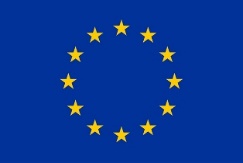 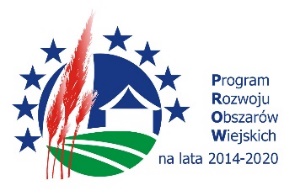 Projekt „Budowa drogi gminnej nr 195030Z w miejscowości Moczyły” współfinansowany ze środków Unii Europejskiej z Europejskiego Funduszu Rolnego na rzecz Rozwoju Obszarów Wiejskich w ramach Programu Rozwoju Obszarów Wiejskich na lata 2014-2020.Umowa nr 00153-65151-UM1600262/22 z 14 lipca 2023 r.Kołbaskowo, dn. 23.04.2024 r.									Wszyscy wykonawcyZestaw II - odpowiedzi na cześć pytań złożonych w dniach 04-15.04.2024 r.Dot. postępowania przetargowego pn.: „Budowa drogi gminnej nr 195030Z w miejscowości Moczyły”.We wskazanym terminie do przedmiotowego postępowania wpłynęły pytania ze strony wykonawców o treści:Pytania z dn. 04.04.2024 r:Prosimy o doprecyzowanie jakiego kosztorysu uproszczonego oczekuje Zamawiający do oferty. Czy ma być on oparty o kosztorys dołączony do dokumentów przetargowych? Czy oferent może ingerować w zakres i obmiary kosztorysu?Odpowiedź:Kosztorys powinien zawierać wykaz robót, ilość jednostkową, cenę oraz wartość. Ponadto powinna zostać załączona tabela cen materiałów, sprzętu i roboczogodziny. Oferta powinna zostać wyceniona na podstawie dokumentacji technicznej. Kosztorys pełni funkcje pomocniczą, która będzie wykorzystana do rozliczenia robót.Pytania z dn. 04.04.2024 r:W związku z bardzo małym zakresem prac branży telekomunikacyjnej oraz brakiem konieczności nadzorowania przez Kierownika branży telekomunikacyjnej budowy linii kablowej sieci telekomunikacyjnej zgodnie z zapisami Prawa Budowalnego zwracam się o odstąpienie od wymogu dysponowania Kierownikiem robót telekomunikacyjnych.Odpowiedź:Zamawiający odstępuje od wymogu dysponowania Kierownikiem robót teletechnicznych. Jednakże roboty związane należy prowadzić za zgodą i pod nadzorem właściciela infrastruktury.Zgodnie z SOR do wykonania jest więcej znaków niż wskazano w przedmiarze - uprzejmie zwracam się o potwierdzenie ilości znaków do wykonania.(zmianę w przedmiarze lub wskazanie, które ze znaków należy wykonać)Odpowiedź: Do wyceny należy przyjąć plik SOR Moczyły -2Czy w związku opinią Wojewódzkiego Urzędu Ochrony Zabytków w Szczecinie o możliwych stanowiskach archeologicznych Zamawiający wymaga nadzoru archeologicznego od Wykonawcy?Odpowiedź: Zamawiający nie wymaga ustanowienia nadzoru archeologicznego.Pytania z dn. 05.04.2024 (I):1. Proszę o doprecyzowanie jaki kabel należy zastosować przy oświetleniu, w opisie jest kabel YAKY 4x35mm2, natomiast na rysunkach YAKY 4x25mm2.Odpowiedź: Należy zastosować kabel YAKY 4x25mm2. Czy Zamawiający może wyjaśnić na czym ma polegać - Korekta posadowienia złącza kablowego? (dot. przebudowy sieci elektroenergetycznej?Odpowiedź: Korekta ma polegać na niewielkiej zmianie jego lokalizacji. Np. przesunięcie o 0,5m aby dostosować np. do  linii ogrodzenia.Pytania z dn. 05.04.2024 (II):W związku z bardzo małym zakresem prac branży telekomunikacyjnej oraz brakiem konieczności nadzorowania przez Kierownika branży telekomunikacyjnej budowy linii kablowej sieci telekomunikacyjnej zgodnie z zapisami Prawa Budowalnego zwracam się o odstąpienie od wymogu dysponowania Kierownikiem robót telekomunikacyjnych.Odpowiedź:Zamawiający odstępuje od wymogu dysponowania Kierownikiem robót teletechnicznych. Jednakże roboty związane należy prowadzić za zgodą i pod nadzorem właściciela infrastruktury.Zgodnie z SOR do wykonania jest więcej znaków niż wskazano w przedmiarze - uprzejmie zwracam się o potwierdzenie ilości znaków do wykonania.(zmianę w przedmiarze lub wskazanie, które ze znaków należy wykonać)Odpowiedź: Do wyceny należy przyjąć plik SOR Moczyły -2Czy w związku opinią Wojewódzkiego Urzędu Ochrony Zabytków w Szczecinie o możliwych stanowiskach archeologicznych Zamawiający wymaga nadzoru archeologicznego od Wykonawcy?Odpowiedź: Zamawiający nie wymaga ustanowienia nadzoru archeologicznego.Pytania z dn. 08.04.2024 r:1. Prosimy o załączenie szczegółowego rysunku osadnika (piaskownika). Rysunek nr 6 wskazuje, iż powinien on zawierać dodatkowe wyposażenie, o którym nie ma mowy w opisie.Odpowiedź: jest to typowy piaskownik; parametry są podane w opisie (pkt. 5, str. 5)2. Prosimy o sprecyzowanie z jakich średnic rur wykonać kaskady (odpowiednio dla każdej ze średnic doprowadzonych do studni kaskadowych)?Odpowiedź: Kaskadę należy wykonać z rur fi 200 mm3. Załączone zestawienie wpustów w części opisowej jest rozbieżne z załączonymi profilami. Nie zgadzają się wysokości włączeń. Prosimy o wskazanie, która wersja jest poprawna. Dodatkowo prosimy o doprecyzowanie średnicy wpustów. W opisie technicznym podano średnicę 450mm, w tabeli z ich zestawieniem wskazano 600mm. Czy Zamawiający dopuszcza wpusty uliczne w zakresie średnic 450-600 mm czy tylko 450?Odpowiedź:średnica wpustów jest określona w opisie (fi450 mm); w tabeli zestawieniowe jest wartość domyślna średnicy zewnętrznej przyjęta przez program – obowiązuje średnica z opisu; 4. Czy przyłącze do wpustu Wp1 ma zostać jako jedyne wykonane z rury fi200mm PVC, czy też jak pozostałe z fi160mm PVC?Odpowiedź: Przyłącze do wpustu Wp1 należy wykonać z fi 160 mm PVC5. Czy Zamawiający dopuszcza zwieńczenie studni betonowych z wykorzystaniem zwężek betonowych? W opisie technicznym wskazano wyłącznie płyty pokrywowe, jednak studnia D1 na rysunku szczegółowym została przedstawiona ze zwężką.Odpowiedź:studnia D1 powinna być ze zwężką (dopuszczam się zastosowanie płyty pokrywowej); Zamawiający dopuszcza możliwość zwieńczenie studni betonowych z wykorzystaniem zwężek betonowych6. Proszę o weryfikację ilości w przedmiarze branży sanitarnej tj. poz. 79: „Oznakowanie trasy rurociągu ułożonego w ziemi taśmą z tworzywa sztucznego”. 219,2 kpl.Odpowiedź:W pozycji nr 79 przedmiaru robót  „Oznakowanie trasy rurociągu ułożonego w ziemi taśmą z tworzywa sztucznego”  jest wartość 548 m i taką należy przyjąć. Przedmiar nie wymaga korekty w tym zakresie.7. Proszę o weryfikację ilości w przedmiarze branży sanitarnej tj. poz. 23: „Osadnik z kręgów betonowych o śr. 1500 mm B 45 w gotowym wykopie H=2,55 m.” 3 studnie. Wg załączonego projektu powinna być 1 studnia.Odpowiedź:W pozycji nr 23 przedmiaru robót    „Osadnik z kręgów betonowych o śr. 1500 mm B 45 w gotowym wykopie H=2,55 m.”   jest wartość  3 studnie. Powinno byc 1 studnia. Dokonano korekty przedmiaru robót w tym zakresie. Proszę przyjąć 1 studnia.8. Proszę o weryfikację ilości w przedmiarze branży sanitarnej tj. poz. 21: „Studnie rewizyjne lub z wlotem bocznym z kręgów betonowych o śr. 1000 mm w gotowym wykopie o głębokości do 3m” 30 studni. Wg załączonego projektu powinno być 29 studni.Odpowiedź:Odp. Pozycja nr 21 przedmiaru robót nie dotyczy ilości studni a dodatek za każde 0,5 m. Natomiast pozycja nr 20 obejmuje swoim zakresem ilość studni, która wynosi 29 studni. Przedmiar nie wymaga korekty w tym zakresie.9. W przedmiarze pomocniczym znajduje się pozycja nr. 27 „Krata wylot śr. 300mm”. Gdzie ma ona zostać zamontowana? Opis techniczny nie przewiduje montażu kraty, a jedynie klapę burzową.Odpowiedź: krata ma zostać zmontowana w wylocie, razem z klapą burzową10. W jakiej pozycji i ile szt./kpl. wykonawca ma ująć koszt regulacji skrzynek ulicznych?Odpowiedź:  Ilość skrzynek do regulacji - 5311. Czy przy przebudowie przepustu betonowego fi400mm, ma zostać zamontowany wylot prefabrykowany do rowu? Poz. 25 w przedmiarze pomocniczym wskazuje na 2 wyloty prefabrykowane, ale dla rur fi300mm. Jeżeli Zamawiający posiada szczegółowy rysunek wylotu danego przepustu, prosimy o jego udostępnienie.Odpowiedź:Koryguje się ilości zawarte w pozycji 25 przedmiaru robót branży sanitarnej. Prawidłowa ilość wylotów dla kanałów o średnicy 300mm wynosi 1 kpl. Do przedmiaru branży sanitarnej dodaje się pozycję 25a. Wyloty prefabrykowane dla kanału śr. 400mm w ilości 1 kpl. 12. W jakiej pozycji uwzględnić demontaż i montaż nowego przepustu rurowego fi400mm (rura betonowa) w ilości 9mb?Odpowiedź:Do przedmiaru dodano pozycję 5a w której należy ująć demontaż istniejącego przepustu i wykonanie z nowych materiałów. Pytania z dn. 09.04.2024 (I):Proszę o informację dotyczącą Stałej Organizacji Ruchu. Czy ilość znaków pionowych i poziomych należy odczytać z planszy o nazwie "4. Plan SOR" czy też z planszy o nazwie "SOR Moczyly-2" Ilości znaków znacznie różnią się na obu planszach.Odpowiedź: SOR Moczyly-2 to właściwy plikProszę o informacje pod jaką nawierzchnią znajduje się podbudowa. Warstwa podbudowy zasadniczej z mieszanki niezwiązanej C90/3 # 0/32 stabilizowanej mechanicznie gr. 25cm - jeśli dotyczy konstrukcji opaski z brukowca to czy ilość i grubość jest poprawna.Odpowiedź:Pozycja została usunięta w związku z wykonywaniem nawierzchni opaski na wspólnej ławie z krawężnikiem Proszę o doprecyzowanie Czy pobocza w całości wykonane będą z bruku (tj. kamienia gr. 18 cm) czy też z kostki betonowej. W Opisie Technicznym jest podana powierzchnia o nazwie zabruki betonowe w ilości 395 m2 - czego dotyczą?Odpowiedź: Pobocza należy wykonać z brukowca kamiennego gr. 15cm Proszę o informację jaka jest konstrukcja chodnika. Na planie sytuacyjnym znajduje się na skrzyżowaniu na końcu budowy w km ok. 0+712Odpowiedź:Chodnik należy wykonać z:- betonowa kostka brukowa gr. 8cm 20x10- podsypka cementowo piaskowa gr. 3cm - podbudowa z kruszywa łamanego stabilizowanego mechanicznie C90/3 #0/32 gr. 15cm Pozycję dla podbudowy z kruszywa gr. 15 cm dodano do przedmiaru robót branży drogowej poz. 35. Pytania z dn. 09.04.2024 (II):1. Proszę o doprecyzowanie jaki kabel należy zastosować przy oświetleniu, w opisie jest kabel YAKY 4x35mm2, natomiast na rysunkach YAKY 4x25mm2.Odpowiedź: Należy zastosować kabel YAKY 4x25mm2. Czy Zamawiający może wyjaśnić na czym ma polegać - Korekta posadowienia złącza kablowego? (dot. przebudowy sieci elektroenergetycznej?OdpowiedzKorekta ma polegać na niewielkiej zmianie jego lokalizacji. Np. przesunięcie o 0,5m aby dostosować np. do  linii ogrodzenia.Pytania z dn. 09.04.2024 (III):Zwracam się o weryfikację ilości założonych w przedmiarze branża drogowa pozycje 25 i 26 dot. sieci teletechnicznych.Zgodnie z projektem do wykonania jest co najmniej 120 m zabezpieczenia.Brak szczegółów dot. przełożenia kabla światłowodowego stąd nie jesteśmy w stanie zweryfikować ilości kabla do przełożenia/ew. ilości zakupu nowego kabla.Odpowiedź:W pozycji odkopanie sieci teletechnicznej i ułożenie po nowym śladzie w pasie zieleni (70m) należy wycenić odkopanie istniejącej sieci na długości 70m i ułożenie po nowym śladzie na długości 70m.Pytania z dn. 09.04.2024 (IV):Czy Zamawiający potwierdza, że wymagane jest  zatwierdzenie recept na mieszanki mineralno-asfaltowe w laboratorium ZLD czy zapis SST mówiący o takiej koniecznością należy traktować jako omyłkę pisarską?Odpowiedź:Zamawiający nie wymaga zatwierdzenia receptur na mieszanki... przez ZLD. ( zapis w SST jest wprowadzony omyłkowo).Zgodnie z obowiązującym prawem okres wycinki drzew możliwy jest poza okresem lęgowym do końca lutego.  Prosimy o informację czy Zamawiający będzie posiadał bądź posiada odpowiednie decyzje administracyjne, uzgodnienia umożliwiające wycinkę drzew i krzewów po okresie lęgowym ochronnym.Odpowiedź:Zamawiający doda w rozdziale 3 pkt 3.7 zapis: ppkt 33) SWZ, gdzie Wykonawca w imieniu Zamawiającego ma uzyskać pozwolenie na wycinkę drzew oraz ją przeprowadzić. W przypadku konieczności sporządzenia opinii ornitologicznej Wykonawca wykona opinię na własny koszt.Prosimy o określenie do kogo należy drewno pochodzące z wycinki.Odpowiedź: Drewno pochodzące z wycinki jest własnością Wykonawcy.Dotyczy umowy o roboty budowlane -  § 1 ust. 9 Prosimy Zamawiającego o usunięcie przedmiotowej jednostki redakcyjnej która określa obowiązek Wykonawcy pozostający w sprzeczności z zasadami rozkładu obowiązków pomiędzy stronami jak również podstawowymi zasadami prawa zamówień publicznych. Przedmiotowe zamówienie jest bowiem realizowane w formule  „wybuduj” a nie „zaprojektuj i wybuduj”. Zamawiający winien zatem posiadać i przekazać wykonawcy wszelką  wymagana dokumentację projektową  jak również ponosić ewentualnych związane z tym koszty i obowiązku tego nie może przerzucać na wykonawcę. Zgodnie z istotą umowy o roboty budowalne – po stronie wykonawcy leży obowiązek wykonania prac budowlanych zaś po stronie inwestora – Zamawiającego przedstawienie odpowiedniej dodatkowej dokumentacji projektowej umożliwiającej dalsze prowadzenie prac– brak jest zatem podstaw do obciążania Wykonawcy obowiązkami objętymi przedmiotowymi jednostkami redakcyjnymi.W przypadku odmowy zmiany treści powyższej jednostki redakcyjnej prosimy o potwierdzenie, że przedmiotem tego zapisu nie jest wykonania dodatkowej dokumentacji projektowej  lecz dokumentacji związanej ze sposobem wykonania prac przyjętym przez Wykonawcę. Odpowiedź:Zamawiający nie wyraża zgody na zmianę przy czym potwierdza, że postanowienie umowne nie dotyczy wykonania dokumentacji projektowej opisującej przedmiot zamówienia.Dotyczy umowy o roboty budowlane -  § 1 ust. 17 Prosimy Zamawiającego o zmianę powyższej jednostki redakcyjnej i przyjęcie, że Wykonawca jest zobowiązany do staranności ogólnie wymaganej w stosunkach danego rodzaju – jako wystarczającego do osiągniecia wymaganego przez Zamawiającego celu publicznego inwestycji.   Odpowiedź: Zamawiający nie wyraża zgody na zmianę.Dotyczy umowy o roboty budowlane -  § 3 ust. 9 Prosimy Zamawiającego o potwierdzenie, iż Wykonawca zgodnie z ogólnym ciężarem rozkładu obowiązków nie odpowiada za uszkodzenia sieci których ułożenie/położenie nie było zaznaczone na dokumentach przekazanych przez Zamawiającego, zaś zgodnie z ogólnym rozkładem obowiązków i zasadami rządzącymi realizacją analogicznych inwestycji publicznych ciężar i koszt ich naprawy leży po stronie  gestorów odpowiednich sieci Odpowiedź:Zamawiający potwierdza, że Wykonawca nie odpowiada za uszkodzenia sieci których ułożenie/położenie nie było zaznaczone na dokumentach przekazanych przez Zamawiającego.Dotyczy umowy o roboty budowlane -  § 2 ust. 2. Prosimy Zamawiającego o:-  o określanie wprost zakresów i podmiotów realizujących pracę oddziałujące na prace Wykonawcy (i na odwrót),- określenie konkretnych terminów realizacji prac przez  prac jakie mają być prowadzone przez wymienione podmioty,- potwierdzenie, że Wykonawca nie będzie ponosił odpowiedzialności za niemożliwość prowadzenia robót  w zakładanych terminach z przyczyn leżących po stronie ww. podmiotów.Odpowiedź:Postanowienie ma charakter ogólny, Zamawiający nie jest w stanie określić konkretnych podmiotów. Postanowienie dotyczy wszystkich potencjalnych podmiotów, które mogą przebywać na Placu Budowy.Dotyczy umowy o roboty budowlane -  § 4 oraz § 10 ust. 5 Prosimy Zamawiającego o zmianę powyższej jednostki redakcyjnej i nałożenie na Wykonawcę obowiązku złożenia dokumentacji  powykonawczej nie faktycznie na dzień zgłoszenia do odbioru lecz na  termin wyznaczonego odbioru lub w terminie 21 dni od daty zgłoszenia do odbioru. Dotychczasowe postanowienie odbiegające od normalnych zasad realizacji analogicznych kontraktów i skutkuje faktycznie skróceniem określonego w umowie terminu realizacji robót. Przygotowanie kompletnej dokumentacji powykonawczej jest bowiem możliwe dopiero po faktycznym zakończeniu wszystkich robót i analogicznie jak pozostałe obowiązki umowne wymaga czasu.Odpowiedź: Zamawiający nie wyraża zgody na zmianę.Dotyczy umowy o roboty budowlane -  § 4 ust. 5, 7 i 8 Prosimy Zamawiającego o określenie wprost i enumeratywnie w zakresu w jakich Zamawiający może wnieść uwagi do harmonogramu i go nie zatwierdzić. Realizatorem bowiem umowy jest Wykonawca i on jest odpowiedzialny za wykonanie zadania w  terminie i odpowiednie ułożenie w tym zakresie prac i harmonogramu. Ingerencja w treść tegoż harmonogramu może skutkować natomiast niewykonaniem umowy w terminie za co Wykonawca nie będzie odpowiedzialny.Odpowiedź:Zamawiający nie zamierza określać takiego katalogu uwag. Zakres ewentualnych uwag jest opisany § 4 ust. 8.Dotyczy umowy o roboty budowlane -  § 4 ust. 9Prosimy Zamawiającego o określenie wprost i enumeratywnie wszystkich okoliczności w jakich Wykonawca jest zobowiązany do aktualizacji harmonogramu lub prosimy o dokonanie zmiany analogicznie do zasad obowiązujących na innych zadaniach publicznych tj. poprzez dokonanie aktualizacji harmonogramu na żądanie Zamawiającego i w terminie przez niego określonym – aktualne brzmienie powyższego zapisu jest bowiem zbyt ogólne i będzie skutkować rozbieżnym interpretowaniem obowiązków stron. Zamawiający nie dokonał bowiem odpowiedzi zgodnej z przedstawionym pytaniem w sposób zgodny z Prawem Zamówień Publicznych. Treść jednostki redakcyjnej nie jest jasna i stwarza wątpliwości kiedy i w jakich okolicznościach Wykonawca ma dokonać aktualizacji stąd też pytanie Wykonawcy ukierunkowane było  i jest na :enumeratywnie określenie wszystkich okoliczności w jakich Wykonawca jest zobowiązany do aktualizacji harmonogramu,lub   dokonanie zmiany analogicznie do zasad obowiązujących na innych zadaniach publicznych tj. poprzez dokonanie aktualizacji harmonogramu wyłącznie na żądanie Zamawiającego. Odpowiedź:Zamawiający nie zamierza określać wprost i enumeratywnie wszystkich okoliczności w jakich Wykonawca jest zobowiązany do aktualizacji harmonogramu.Dotyczy umowy o roboty budowlane -  § 8 ust. 4 i 5 Prosimy z uwagi na bezwzględny i ustawowy obowiązek ścisłego określenia zakresu zamówienia o określenie wprost przez Zamawiającego o  Określenie wprost jakie uzgodnienia lezą po stronie Wykonawcy – skoro stosownie do charakteru niniejszego postępowania działanie Wykonawcy sprowadza się do wykonania prac budowlanych a nie prac projektowychOdpowiedź:Wynagrodzenie obejmuje wszelkie uzgodnienia niezbędne do wykonania Przedmiotu Umowy w zakresie nieleżącym po stronie Zamawiającego.Określenie jakie roboty geologiczno - inżynierskie ma wykonać Wykonawca, a które to roboty nie wynikają z dokumentacji projektowej a nadto prosimy o usuniecie obowiązku wykonania i ponoszenia kosztów ewentualnych badań i robót geologiczna inżynierskich. Wskazujemy, iż pozostaje to w sprzeczności z podstawowymi zasadami rozkładu obowiązków pomiędzy stronami jak również podstawowymi zasadami prawa zamówień publicznych. Przedmiotowe zamówienie jest bowiem realizowane w formule  „wybuduj” a nie „zaprojektuj i wybuduj”. Zamawiający winien zatem posiadać i przekazać wykonawcy wszelką  wymagana dokumentację projektową  jak również ponosić ewentualnych związane z tym koszty i obowiązku tego nie może przerzucać na wykonawcę. Zgodnie z istotą umowy o roboty budowalne – po stronie wykonawcy leży obowiązek wykonania prac budowlanych zaś po stronie inwestora – Zamawiającego przedstawienie odpowiedniej dokumentacji projektowej w tym ewentualnych badań umożliwiającej dalsze prowadzenie prac czy też korekty dokumentacji projektowej – brak jest zatem podstaw do obciążania Wykonawcy obowiązkami objętymi przedmiotową jednostką redakcyjną. Podkreślamy ponadto, iż rozmiaru i zakresu powyższych prac jak i kosztu ich wykonania nie sposób określić na dzień złożenia oferty. Oznacza to że zamawiający  próbuje obciążyć Wykonawcę obowiązkiem którego nie jest on w stanie na podstawie danych Zamawiającego należycie wycenić. Skutkuje to naruszeniem przez Zamawiającego podstawowej zasady prawa zamówień publicznych jaką jest zasada określoności zamówienia a nadto i w związku z  tym naruszeniem zasady konkurencyjności.Odpowiedź:Zamawiający postanowił o wykreśleniu z projektu umowy w § 8 ust. 4 i 5 następujące zapisy – w ust. 4 wykreślić:  „koszty robót geologiczno-inżynierskich” oraz w ust. 4 wykreślić: „w tym m. in. dokumentacji geologiczno-inżynierskiej” . Potwierdzenie, ze obowiązek uwzględnienia kosztów zajęcia pasa drogowego odnosi się do terenu nie stanowiącego placu budowy, który jest samodzielnie zajęty przez Wykonawcę i jest niezbędny do wykonania powierzonych Wykonawcy robót. Zgodnie z ogólnymi zasadami przedmiotowego zadania na podstawie którego wykonawca zobowiązany jest do wykonania robót budowlanych a nie wykonania dokumentacji projektowej i robót budowlanych - Zamawiający winien posiadać i przekazać wykonawcy wszelką dokumentacje projektową  jak również ewentualne pozwolenia na wykonanie określonych robót w pasie drogowym (lub innych terenów)  jak również ponosić ewentualnych związane z tym koszty i obowiązku tego nie może przerzucać na wykonawcę. Zgodnie z istotą umowy o roboty budowalne – po stronie wykonawcy leży obowiązek wykonania prac budowlanych, zaś po stronie inwestora – Zamawiającego przedstawienie odpowiedniej dokumentacji projektowej umożliwiającej prowadzenie prac budowlanych wraz z niezbędnymi na potrzeby prowadzenia przedmiotowych prac budowlanych pozwoleniami i zezwoleniami – brak jest zatem podstaw do obciążania Wykonawcy obowiązkiem uzyskania i ponoszenia kosztów zajęcia pasa drogowego w miejscu gdzie mają być prowadzone prace budowlane zgodnie z przekazana dokumentacją projektową. Innymi słowy prosimy o wyjaśnienie czy i na jakiej podstawie Wykonawca ma ponosić koszty zajęcia pasa drogowego na przekazanym placu budowy w sytuacji gdy z mocy przepisów ustawy o Drogach Publicznych „Zajęcie pasa drogowego na cele niezwiązane z budową, przebudową, remontem, utrzymaniem i ochroną dróg, wymaga zezwolenia zarządcy drogi, wydanego w drodze decyzji administracyjnej - zezwolenie nie jest wymagane”Odpowiedź:Zamawiający potwierdza, że obowiązek uwzględnienia kosztów zajęcia pasa drogowego odnosi się do terenu niestanowiącego placu budowy, który jest samodzielnie zajęty przez Wykonawcę i jest niezbędny do wykonania powierzonych Wykonawcy robót.Dotyczy umowy o roboty budowlane -  § 11 ust. 1 pkt. 4 Prosimy Zamawiającego o usunięcie lub odpowiednią modyfikacje ww. jednostki redakcyjnej. Przedmiotowe wymagania są nie do pogodzenia z celem i istota projektowanego stosunku prawnego a ponadto ograniczają zasadę konkurencji i naruszają przez to postanowienia prawa zamówień publicznych oraz prawo do ułożenia stosunku pomiędzy Wykonawcą a podwykonawcą wg własnego uznania Stron. Wykonawcy Wykonawca bowiem odpowiada za prace swoich podwykonawców względem Zamawiającego jak za działania własne. Winien on zatem mieć swobodę w doborze ewentualnych podwykonawców oraz w ułożenia z  nim stosunków wg własnego uznania. Potrącanie czy tez zatrzymanie  części wynagrodzeni, które nie jest uznawane na brak zapłaty  jest powszechnym sposobem zabezpieczenia roszczeń finansowych związanych z należytym wykonaniem umowy oraz roszczeń związanych z usunięciem wad i usterek w sytuacji gdy Podwykonawca nie chce lub nie może z uwagi na związane z tym koszty czy też inne wymagania przedstawić innej formy zabezpieczenia roszczeń Wykonawcy. Analogiczna zresztą forma zabezpieczeń gotówkowa czy też bez gotówkowa obowiązuje pomiędzy Zamawiającym i Wykonawcą zaś żaden z zapisów Prawa zamówień publicznych czy tez innych przepisów prawnych nie zakazuje stosowania postanowień  dot. zabezpieczenia zabronionych przez Zamawiającego. Dodatkowo stosownie do informacji zamawiającego wskazujemy, iż Zabezpieczenie o którym mowa zgodnie z przyjętym podglądem nie stanowi składnika wynagrodzenia za które na podstawie art. 647(1) K.C. Zamawiający nie odpowiada solidarnie. Dla jasności sytuacji  w powyższym przedmiocie i zrozumienia ww. sytuacji generalnego Wykonawcy i Podwykonawców Zamawiający często w powyższych sytuacjach nakazują zamieszczenie w umowach podwykonawczych następującego zapisu:Podwykonawca oświadcza, iż kwoty zatrzymanie kwot na poczet zabezpieczenia ewentualnych roszczeń Wykonawcy z tytułu niewykonania lub nienależytego wykonania przedmiotu umowy oraz roszczeń z tytułu gwarancji jakości i rękojmi za wady na wykonane roboty stanowi wyłącznie wewnętrzne zobowiązanie pomiędzy Wykonawca a Podwykonawcą w związku z czym nie będzie dochodził w stosunku do Zamawiającego - ……… z tytułu dokonanego zatrzymania jakichkolwiek roszczeń.Prosimy ewentualnie o dokonanie analogicznego uzupełnienia w Umowie.Odpowiedź:We wzorze Umowy nie ma takiej jednostki redakcyjnej jak wskazuje wykonawca. § 11 ust. 1 brzmi:„Wykonawca, podwykonawca lub dalszy podwykonawca zamówienia na roboty budowlane zamierzający zawrzeć umowę o podwykonawstwo, której przedmiotem są roboty budowlane, jest obowiązany do przedłożenia Zamawiającemu projektu tej umowy, przy czym podwykonawca lub dalszy podwykonawca jest obowiązany dołączyć zgodę wykonawcy na zawarcie umowy o podwykonawstwo o treści zgodnej z projektem umowy.”Wobec powyższego pytanie Wykonawcy jest niezrozumiałe i Zamawiający nie wyraża zgody na zmianę.Dotyczy umowy o roboty budowlane -  § 15 ust. 1 pkt. 4 Prosimy Zamawiającego o korektę treści powyższej jednostki redakcyjnej  stosownie do standardów obowiązujących w ramach realizacji analogicznych zadań publicznych tj. poprzez jej usuniecie i pozostawienie sankcji faktycznej polegającej z brakiem płatności za wynagrodzenia do czasu przedłożenia wszystkich dowodów zapłaty. Analogiczne rozwiązania występuje w zdecydowanej większości zadań publicznych, zaś rozwiązanie zastosowane przez Zamawiającego ma charakter rażący i wyjątkowy, z którym wykonawca nie spotkał się w żadnym z licznych zamówieniach publicznych w których uczestniczy. Określenie powyższej sankcji pomimo prawa do wstrzymania wynagrodzenia jaki się jako zdecydowanie nieuzasadnione i sprzeczne z istotą znowelizowanego prawa zamówień publicznych.    Odpowiedź: Zamawiający nie wyraża zgody na zmianę.Dotyczy umowy o roboty budowlane -  § 15 ust. 1 pkt.11 Prosimy Zamawiającego o usunięcia sankcji z tytułu nieprzedłużenia zabezpieczenia – w obecnym stanie prawnym i zgodnie z postanowieniami umownymi jeżeli Wykonawca nie przedłuży ważności zabezpieczenia Zamawiający może dokonać jego wypłaty przed okresem obowiązania zmieniając formę zabezpieczenia oraz faktycznie okres jego utrzymania – vide § 12 projektu umowy).Odpowiedź:Zamawiający nie wyraża zgody na zmianę. § 15 ust. 1 pkt.11 dotyczy kary umownej za nieprzedłożenie Zamawiającemu dokumentu potwierdzającego przedłużenie któregokolwiek z ubezpieczeń wymaganych Umową w terminie określonym w § 13 ust. 6 Umowy, a nie zabezpieczenia należytego wykonania umowy.Dotyczy umowy o roboty budowlane -  § 16 ust. 1 pkt. 5, 6, 7, 8.Prosimy Zamawiającego u usunięcie powyższych jednostek redakcyjnych jako stanowiących nadużycie pozycji Zamawiającego względem Wykonawcy i godzących w istotę prawa do odstąpienia a nadto jako sformułowanych zbyt ogólnie i niezgodnie z powszechnie obowiązującym prawem – Wymaga podkreślenia że z tytułów stanowiących podstawę odstąpienia Zamawiający zastrzegł odpowiednie kary umowne a nadto możliwość wykonania odpowiedniego wykonania zastępczego, zaś podstawa ujęta w pkt. 6 zgodnie z obowiązującym prawem upadłościowym nie może być zastrzeżona i jest nieważna.Odpowiedź: Zamawiający nie wyraża zgody na zmianę.Dotyczy umowy o roboty budowlane -  § 16 ust. 9Prosimy Zamawiającego o usuniecie treści powyższej jednostki redakcyjnej  - powyższy zapis pozostaje bowiem w niezgodności z istota odstąpienia od umowy i utrwalonym w związku z tym poglądem o braku możliwości dochodzenia kar umownych po odstąpieniu z innej przyczyny niż samo odstąpienie od umowy.  Odpowiedź: Zamawiający nie wyraża zgody na zmianę.Dotyczy umowy o roboty budowlane -  § 18Prosimy Zamawiającego o Podwyższenie łącznego limitu waloryzacyjnego do 20  %Potwierdzenie, że w przypadku ziszczenia się warunków waloryzacyjnych Zamawiający dokona zmiany Wymaganego wynagrodzenia. Jednocześnie wskazujemy, iż określenie waloryzacji w sposób dokonany przez Zamawiającego jest całkowicie sprzeczne z treścią Prawa Zamówień publicznych i stanowi faktycznie próbę uczynienie postanowień umownych w zakresie waloryzacji „pozornymi”.Określenia powyższe stanowią próbę obejścia prawa, co w analogicznej sytuacji zostało w ramach wyroku KIO wprost potwierdzone przy analogicznych zapisach umownych jak w udostępnionym projekcie umowy i skutkowało nakazaniem przez KIO  zmianę postanowień umownych w sposób określony powyżej przez Wykonawcę (vide: wyrok Krajowej Izby Odwoławczej z dnia 28 listopada 2023 r. sygn. KIO 3389/23).Odpowiedź: Zamawiający nie wyraża zgody na zmianę.Pytania z dn. 10.04.2024 (I):1.W opisie branży drogowej w pkt 5.3 występują zabruki kamienne 409m2 , natomiast nie występuje w przedmiarze ta pozycja. Czy należy ująć w wycenie? Odpowiedź:Pozycja z opisu technicznego 409m2 występuje w przedmiarze w pozycji 45 wykonanie obramowania z brukowca w ilości 395m2. 2.W opisie branży drogowej "Konstrukcja opaski" występuje warstwa podbudowy zasadniczej z mieszanki kruszywa C90/3 gr.15cm, natomiast nie jest ujęta w przedmiarze. Czy należy ją ująć w wycenie?Odpowiedź:Opaskę należy wykonać zgodnie z przekrojami normalnymi tj. na poszerzonej ławie betonowejz betonu C12/15. 3.W przedmiarze branży drogowej w pozycji 37 występuje warstwa podbudowy zasadniczej z mieszanki kruszywa C90/3 gr.25cm w ilości 198m2.czego dotyczy ta pozycja?Odpowiedź:Pozycja została usunięta w związku z wykonywaniem nawierzchni opaski na wspólnej ławie z krawężnikiem Pytania z dn. 10.04.2024 (II):Zwracamy się z prośbą o zmianę hierarchii dokumentów wymienionych w §1 ust. 3 wzoru umowy. Z obecnie zaproponowanego zapisu we wzorze umowy wynika, iż udzielane przez Państwa odpowiedzi do SWZ, w szczególności dot. zmian nieistotnych do rozwiązań technicznych uwzględnionych dokumentacji projektowej, nie będą wiążące dla Wykonawców na etapie realizacji zadania. W obecnych zapisach dokumentacja projektowa jest nadrzędna nad Państwa wyjaśnieniami.Odpowiedź:Zamawiający nie wyraża zgody na zmianę.Zwracamy się z prośbą o modyfikację zapisów §1 ust. 8 w taki sposób by Wykonawca nie poświadczał, iż zapoznał się z informacjami, z którymi faktycznie nie może się zapoznać przed przystąpieniem do wykonywania prac, tj. „faktycznym przebiegiem sieci i instalacji, w tym sieci i instalacji uzbrojenia terenu”. Na etapie postępowania przetargowego Wykonawcy mają możliwość zapoznania się jedynie z przebiegiem sieci i instalacji uzbrojenia terenu naniesionymi na mapę do celów projektowych co nie zawsze pokrywa się z faktycznym przebiegiem sieci w terenie, który to faktyczny przebieg może zostać ustalony dopiero po rozpoczęciu robót budowlanych i wykonaniu odkrywek. Zatem na etapie postępowania przetargowego a także podpisując umowę, Wykonawca nie może oświadczyć, iż nie ma zastrzeżeń do faktycznego przebiegu sieci uzbrojenia terenu, a zastrzeżenia te mogą się pojawić dopiero w trakcie realizacji przedmiotu umowy.Odpowiedź: Zamawiający nie wyraża zgody na zmianę.W nawiązaniu do zapisów §1 ust. 9 oraz ust. 11-16 zwracamy się z prośbą o potwierdzenie, że zapisy te dotyczą wyłącznie ewentualnych rysunków warsztatowych, projektów montażowych i planów zagospodarowania placu budowy/ placów składowych, a w przypadku wystąpienia konieczności wykonania jakichkolwiek zmian projektowych wymagających sporządzenia dokumentacji projektowej zamiennej lub dodatkowej, ich zapewnienie będzie po stronie Zamawiającego. Odpowiedź:Postanowienie umowne nie dotyczy wykonania dokumentacji projektowej opisującej przedmiot zamówienia.Zwracamy się z prośbą o wprowadzenie do umowy kary umownej, którą Zamawiający zapłaci Wykonawcy w wysokości 10% wynagrodzenia umownego brutto za odstąpienie od umowy przez Wykonawcę z przyczyn leżących po stronie Zamawiającego. Pozwoli to na zwiększenie równości stron umowy. Odpowiedź: Zamawiający nie wyraża zgody na zmianę.Zgodnie z zapisami §7 ust. 2 pkt. 4) projektu umowy Wykonawca ma ustanowić kierownika robót konstrukcyjno budowlanych tymczasem w SWZ nie wskazano konieczności dysponowania taką osobą. Zwracamy się z prośbą o wyjaśnienie. Odpowiedź:Omyłkowo w projekcie umowy został zamieszczony zapis dot. ustanowienia kierownika robót konstrukcyjno-budowlanych. Zamawiający nie wymaga ustanowienia wskazanego kierownika robót. Zwracamy się z prośbą o określenie jakich wartości (netto czy brutto) dotyczy określenie „Wynagrodzenie” stosowane przy ustanawianiu kar umownych w §15 projektu umowy. Odpowiedź: Przez „Wynagrodzenie” należy rozumieć wartość brutto.Zwracamy się z prośbą o dopisanie do §16 ust. 1 pkt 1) zwrotu „z przyczyn zależnych od Wykonawcy”. W obecnym brzmieniu każde, nawet niezawinione przez Wykonawcę czy też wywołane przez stronę trzecią lub niedopełnienie ze strony Zmawiającego, opóźnienie w rozpoczęciu prac jest podstawą do odstąpienia od umowy przez Zamawiającego. Również w sytuacji, gdy Wykonawca nie będzie mógł rozpocząć prac pomimo gotowości do ich rozpoczęcia.Odpowiedź: Zamawiający nie wyraża zgody na zmianę.8.	Zgodnie z zapisami SWZ dla spełnienia warunków udziału w postępowaniu Wykonawca powinien dysponować kierownikiem robót teletechnicznych, tymczasem w zamieszczonych przez Zamawiającego na stronie dokumentach postepowania nie ma zakresu teletechnicznego. Zwracamy się z prośbą o uzupełnienie zamieszczonej na stronie postępowania dokumentacji o zakres robót teletechnicznych jeśli są one częścią niniejszego postępowania lub o modyfikację zapisów SWZ i wykreślenie wymagań co do kierownika robót teletechnicznych, jeśli zakres przedmiotu zamówienia nie obejmuje tej branży.Odpowiedź:Zamawiający odstępuje od wymogu dysponowania Kierownikiem robót teletechnicznych. Jednakże roboty związane należy prowadzić za zgodą i pod nadzorem właściciela infrastruktury.9. Zgodnie z opisem technicznym branży drogowej projektu wykonawczego opaskę z brukowca należy wykonać na warstwie podbudowy zasadniczej z mieszanki niezwiązanej z kruszywa C90/3 o gr. 15 cm, tymczasem zgodnie z rysunkiem nr 3 Przekroje normalne będącym częścią projektu wykonawczego opaska ta ma znajdować się na wspólnej ławie z krawężnikiem najazdowym oraz obrzeżem wykonanej z betonu C12/15. Zwracamy się z prośbą o wyjaśnienie.Odpowiedź: Opaskę należy wykonać na wspólnej ławie z krawężnikiem. 10.	Zwracamy się z prośbą o informację czy Zamawiający posiada podpisaną umowę z ENEA Operator Sp. z o.o. wymaganą do realizacji niniejszego zadania zgodnie z zapisami pkt. 7 warunków technicznych likwidacji kolizji nr RD-1/ZM-1/MU/JZ/2022 z dnia 07-09-2022 r. wydanych przez ENEA Operator. Prosimy również o zamieszczenie jej na stornie prowadzonego postępowania przetargowego.Odpowiedź:W chwili obecnej gmina nie ma jeszcze podpisanej umowy z ENEA Operator11.	Zwracamy się z prośbą o potwierdzenie, że Zamawiający posiada wszystkie aktualne, niezbędne i wymagane prawem decyzje i zezwolenia pozwalające na realizację przedmiotu umowy.Odpowiedź:Zamawiający posiada prawomocną decyzję ZRID oraz uzgodnienia z gestorami sieci.12.	Zwracamy się z prośbą o informację czy w celu dokonania wycinki drzew konieczne będzie sporządzeni opinii ornitologicznej, a jeżeli tak, to po czyjej będzie ona stronie?Odpowiedź:Zamawiający doda w rozdziale 3 pkt 3.7 zapis: ppkt 33) SWZ, gdzie Wykonawca w imieniu Zamawiającego ma uzyskać pozwolenie na wycinkę drzew oraz ją przeprowadzić. W przypadku konieczności sporządzenia opinii ornitologicznej Wykonawca wykona opinię na własny koszt.13.	Do kogo będzie należeć drewno z wycinki? Jeżeli do Zamawiającego to zwracamy się z prośbą o wskazanie czy i na jakie odcinki należy ująć w wycenie jego pocięcie oraz na jaką odległość należy przewidzieć wywóz drewna. Odpowiedź: Drewno z wycinki należeć będzie do Wykonawcy.14.	Zwracamy się z prośbą o informację do kogo będą należeć materiały z rozbiórki, a jeżeli do Zamawiającego to na jaką odległość należy przyjąć w wycenie ich wywóz oraz czy należy je spaletować?Odpowiedź: Materiał z rozbiórki należy do wykonawcy.15.Według zamieszczonych na stronie przez Zamawiającego przedmiarów pomocniczych w wersji pfd w pozycji nr 11 należy wycenić „Rozebranie podbudowy z gruzu i kruszywa łamanego gr. 17cm z wywozem i zagospodarowaniem materiału przez Wykonawcę w ilości 1387 m2” tymczasem w przedmiarze zamieszczonym w wersji edytowalnej (ath) w tożsamej pozycji (nr 21) należy wycenić „Rozebranie mechaniczne podbudowy z kruszywa kamiennego o grubości 15cm w ilości 1387 m2”. Podobna sytuacja dotyczy pozycji nr 12 z przedmiaru w wersji pdf, w której należy wycenić „Rozebranie podbudowy z kruszywa łamanego 0/63 i pospółki gr. 7cm z wywozem i zagospodarowaniem materiału przez Wykonawcę w ilości 1387 m2” gdy tymczasem w tożsamej pozycji w przedmiarze w wersji edytowalnej (ath) należy wycenić „Rozebranie mechaniczne nawierzchni z kostki kamiennej rzędowej o wysokości 18cm na podsypce cementowo-piaskowej w ilości 1387 m2”. Kolejno problem ten pojawia się w pozycji nr 15 zawartej w wersji pdf, czyli „Rozebranie nawierzchni z betonowej kostki brukowej z wywozem i zagospodarowaniem materiału przez Wykonawcę w ilości 69m2” podczas gdy w tożsamej pozycji wersji edytowalnej (ath) wycenić należy „Rozebranie chodników, wysepek przystankowych i przejść dla pieszych z płyt betonowych na podsypce cementowo-piaskowej w ilości 69 m2”. W pozycji nr 19 w wersji pdf grubość nawierzchni z betonu wynosi 10 cm podczas gdy w tożsamej pozycji w wersji edytowalnej (nr 44) grubość ta wynosi 15 cm. Zwracamy się z prośbą o wskazanie jakie warstwy i w jakich grubościach należy ująć w wycenie do rozbiórki. Odpowiedź: Należy ująć warstwy zgodnie z opisami z przedmiaru .pdf16.Zgodnie z przedmiarem pomocniczym zamieszczonym na stronie postępowania w warstwach podbudowy należy wycenić wykonanie podbudowy zasadniczej z mieszanki niezwiązanej C90/3 #0/32 stabilizowanej mechanicznie gr. 25cm w ilości 198 m2, tymczasem nigdzie w dokumentacji projektowej nie ma wzmianki o konieczności wykonania podbudowy w takiej grubości. Zwracamy się z prośbą o wyjaśnienie. Odpowiedź:Pozycja została usunięta w związku z wykonywaniem nawierzchni opaski na wspólnej ławie z krawężnikiem 17.Zgodnie z warunkami technicznymi nr 39025/TTDSILU/P/2022/BS z dnia 11-10-2022 r. zamieszczonymi w TOMIE III A – OPINIE I UZGODNIENIA należy wykonać projekt, na podstawie którego wykonane zostanie przełożenie istniejących urządzeń telekomunikacyjnych wchodzących w kolizję z projektowaną inwestycją. Zwracamy się z prośbą o zamieszczenie na stronie rzeczonego projektu. Odpowiedź: Zakres robót teletechnicznych zawarty jest na rysunku oraz w przedmiarze robót18.Zwracamy się z prośbą o udostępnienie na stronie prowadzonego postępowania tabeli robót ziemnych oraz tabeli usunięcia humusu. Odpowiedź:Ilości robót do wykonania w tym robót ziemnych i zdjęcia humusu wygenerowano elektronicznie na podstawie programu do projektowania CIVIL. W tej metodzie projektowania nie generuje się tabeli robót ziemnych oraz zdjęcia humusu na podstawie przekrojów poprzecznych.19.Według załączonego pomocniczego przedmiaru robót w ramach niniejszej inwestycji należy rozebrać ogrodzenia z siatki oraz bramę wjazdową, a także 4 szt. słupków murowanych. Tymczasem w dokumentacji projektowej nie ma na ten temat żadnej wzmianki. Zwracamy się z prośbą o potwierdzenie konieczności wykonania prac opisanych w pozycjach 22-24 przedmiaru pomocniczego zamieszczonego w wersji pdf oraz o wskazanie ich zakresu, ilości i lokalizacji w projekcie. Czy ogrodzenia te należy odtworzyć, a jeżeli nie to co należy zrobić z materiałem z demontażu? Odpowiedź: Lokalizacja ogrodzeń do rozbiórki pokazana została na planie sytuacyjnym. Kolidujące ogrodzenia po rozebraniu należy odtworzyć z nowego materiału.20.Według pomocniczego przedmiaru robót zamieszczonego na stronie postępowania należy w pozycji nr 47 wycenić chodnik z betonowej kostki brukowej. Zwracamy się z prośbą o wskazanie, w którym miejscu w projekcie zlokalizowany jest rzeczony chodnik oraz na jakich warstwach konstrukcyjnych należy go wbudować. Odpowiedź:Chodnik znajduje się na odcinku od zjazdu w km 0+716.28 do końca opracowaniaChodnik należy wykonać z:- betonowa kostka brukowa gr. 8cm 20x10- podsypka cementowo piaskowa gr. 3cm - podbudowa z kruszywa łamanego stabilizowanego mechanicznie C90/3 #0/32 gr. 15cm-warstwa mrozoochronna z gruntu stabilizowanego cementem C 1,5/2 grubości 15cm.Pozycję dla podbudowy z kruszywa gr. 15 cm dodano do przedmiaru robót branży drogowej poz. 35. 21.	Zgodnie z zapisami SST D-05.03.23A wg której należy wykonywać m.in. nawierzchnię wjazdów z betonowej kostki brukowej w punkcie 2.1. określono, iż „Jako nawierzchnię należy zastosować betonową kostkę prostokątną niefazowaną 20/10/10 cm, gat. I, grubości 8 cm”. Zwracamy się z prośbą o wyjaśnienie jak należy rozumieć ten zapis, a co za tym idzie jakiej grubości kostkę należy zastosować na nawierzchnię.Odpowiedź:Należy zastosować kostkę o grubości 8cm 22.	Zwracamy się z prośbą o załączenie specyfikacji technicznej nr 02.03.01C dotyczącej wzmocnienia podłoża geosyntetykiem. Odpowiedź: W załączeniu specyfikacja dla wzmocnienia podłoża geosyntetykiem.Pytania z dn. 11.04.2024:W przedmiarze branży drogowej nie ma podanej ilości robót pomiarowych, proszę o wyjaśnienie tego z racji że nie jest to pozycja zerowa.Odpowiedź:W pozycji „Roboty pomiarowe przy liniowych robotach drogowych” należy przyjąć 0,74km Ile należy wycenić wylotów w pozycji 25 przedmiaru branży sanitarnej?Odpowiedź: Koryguje się ilości zawarte w pozycji 25 przedmiaru robót branży sanitarnej. Prawidłowa ilość wylotów dla kanałów o średnicy 300mm wynosi 1 kpl. Do przedmiaru branży sanitarnej dodaje się pozycję 25a. Wyloty prefabrykowane dla kanału śr. 400mm w ilości 1 kpl.Ile należy wycenić osadników w pozycji 23 przedmiaru branży sanitarnej?Odpowiedź:Należy wycenić 1 osadnik.
4. Proszę o załączenie skorygowanego przedmiaru celem załączenia go do oferty zgodnie z pkt 12.11. b) SWZ, jeżeli nie skorygujecie Państwo przedmiaru proszę o wykreślenie 12.11.b) punktu z SWZ.Odpowiedź:Ofertę należy wycenić na podstawie dokumentacji technicznej. Zgodnie z zapisem w rozdziale 15 SWZ pkt. 15.2 Przedmiar nie stanowi podstawy do wyceny oferty, ma charakter informacyjny i pomocniczy.Pytania z dn. 12.04.2024 (I):Do dokumentacji przetargowej dołączone zostały dwa rysunki planu SOR (nazwy plików: SOR Moczyly-2 i 4. Plan SOR), które przedstawiają inny układ znaków - zwracam się o wskazanie poprawnego rysunku.Dodatkowo zgodnie z opisem technicznym SOR należy wykonać oznakowanie poziome, które nie jest zaznaczone na rysunku.Odpowiedź: Do wyceny należy przyjąć plik SOR Moczyły -2Pytania z dn. 12.04.2024:1.	Zwracamy się z prośbą o potwierdzenie, że budynek stanowiący „piwniczkę” w km 0+508,71 wchodzący w pas drogowy działki 41/2 i kolidujący z projektowaną skarpą należy rozebrać w ramach realizacji niniejszego zadania. Jednocześnie zwracamy się z prośbą o podanie szczegółów konstrukcyjnych rzeczonego budynku oraz określenie ilości, jakie należy przyjąć do wyceny. Ponadto zwracamy się z prośbą o wskazanie do kogo będzie należał materiał z rozbiórki.Odpowiedź:„Piwniczka” nie jest przewidziana do rozbiórki. Pobocze pomiędzy „opaską” a ścianą piwniczki umocnić brukiem z rozbiórki2.	Zwracamy się z prośbą o potwierdzenie, iż budynek gospodarczy (częściowo zniszczony) wchodzący w pas drogowy działki 41/2 i kolidujący z projektowaną skarpą należy rozebrać w ramach realizacji niniejszego zadania. Jednocześnie zwracamy się z prośbą o podanie szczegółów konstrukcyjnych rzeczonego budynku oraz określenie ilości, jakie należy przyjąć do wyceny. Ponadto zwracamy się z prośbą o wskazanie do kogo będzie należał materiał z rozbiórki.Odpowiedź:Budynek gospodarczy w bardzo złym stanie znajduje się poza pasem drogowym i nie jest przewidziany do rozbiórki3.	Czy ogrodzenia znajdujące się w pasie drogowym w liniach określających zakres przedmiotowej inwestycji, ale nie kolidujące z zaprojektowaną przebudową należy rozebrać, np. ogrodzenie przy posesji 9a?Odpowiedź:Ogrodzenia nie należy rozbierać. 4.	Po czyjej stronie jest rozebranie istniejących ogrodzeń kolidujących z inwestycją znajdujących się w  pasie drogowym? Jeśli po stronie Wykonawcy to zwracamy się z prośbą o wskazanie, dokładnie i jednoznacznie, demontaż których ogrodzeń należy uwzględnić w wycenie i co należy zrobić z materiałem z rozbiórki? Odpowiedź: Rozebranie istniejących ogrodzeń pokazano na planie sytuacyjnym. Materiał z rozbiórki stanowi własność Wykonawcy. Słupki murowane po prawej stronie do rozebrania , bez konieczności odtworzenia.5.	Czy rozbierane istniejące ogrodzenia należy odtworzyć i po jakiej trasie? Jeżeli odtworzenie ogrodzeń jest po stronie Wykonawcy to zwracamy się z prośbą o wskazanie w jakich ilościach i technologiach należy odtworzyć ogrodzenia, a także czy należy w tym celu zakupić nowy materiał czy też wykorzystać materiały z rozbiórki.Odpowiedź:Rozebrane ogrodzenie należy odtworzyć z nowych materiałów na granicy pasa drogowego6.	Zwracamy się z prośbą o informację czy ogrodzenie znajdujące się na działce nr 79/22 po stronie prawej (przynależne do działki 79/27), którego narożnik koliduje z projektowaną skarpą należy rozebrać, a jeżeli tak to po czyjej stronie jest jego rozebranie oraz co należy zrobić z materiałem z rozbiórki. Ponadto zwracamy się z prośbą o wskazanie, w przypadku konieczności rozbiórki, po czyjej stronie jest odtworzenie rzeczonego ogrodzenia oraz czy ma to nastąpić z wykorzystaniem materiału z rozbiórki czy też nowego.Odpowiedź:Ogrodzenie należy rozebrać. Materiał po rozbiórce jest własnością Wykonawcy. Montaż nowego ogrodzenia z nowych materiałów.7.	Zwracamy się z prośbą o udzielenie informacji w jaki sposób wody deszczowe z nawierzchni utwardzonych będą podczyszczane przed odprowadzeniem do odbiornika (rów). Zgodnie z obecnymi zapisami dokumentacji (zarówno części opisowej jak i graficznej) wspomina się tylko o osadniku, który ma „wyłapać” zawiesinę stałą, nie ma natomiast mowy o tym jak mają być oczyszczone wody opadowe z substancji ropopochodnych? Czy zaprojektowane urządzenie (osadnik) jest urządzeniem zintegrowanym z separatorem substancji ropopochodnych? Jeśli tak zwracamy się z prośbą o podanie parametrów dla urządzenia zintegrowanego.Odpowiedź:Projektowany osadnik nie jest zintegrowany z separatorem. Przewidywane natężenie ruchu nie wymaga ochrony przed substancjami ropopochodnymiPytania z dn. 15.04.2024:Prosimy o uzupełnienie dokumentacji o SST dla wzmocnienia podłoża geosyntetykiem.Odpowiedź:W załączeniu specyfikacja dla wzmocnienia podłoża geosyntetykiem.Dotyczy osoby: Kierownika robót telekomunikacyjnychOdpowiedź:Zamawiający odstępuje od wymogu dysponowania Kierownikiem robót teletechnicznych. Jednakże roboty związane należy prowadzić za zgodą i pod nadzorem właściciela infrastruktury.Pytania z dn. 17.04.2024:Na podstawie którego z przedmiarów w pdf czy ath należy wykonać kosztorys ofertowy?Odpowiedź:Kosztorys należy wykonać na podstawie przedmiaru PDF.Pytania z dn. 19.04.2024:Przedmiar robót branża drogowa -pozycja 1_jaka przyjąć ilość?Odpowiedź:Należy przyjąć 0,74kmPrzedmiar robót_ branża sanitarna -pozycja 78,79,80_ występuje taka sama ilość 219,20? czy tak ma pozostać?Odpowiedź:pozycja 78 powinno być 219,2m3pozycja 79 powinno być 548mpozycja 80 powinno być 21 kpl.……………………………………..